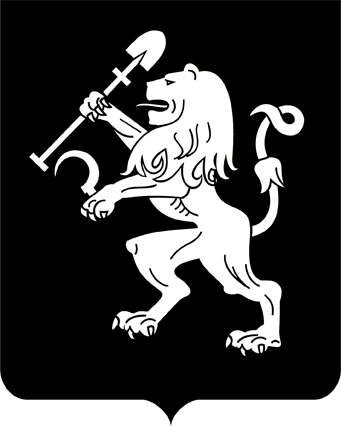 АДМИНИСТРАЦИЯ ГОРОДА КРАСНОЯРСКАПОСТАНОВЛЕНИЕО подготовке проекта внесения изменения в Правила землепользования и застройки городского округа город КрасноярскВ связи с поступлением предложения муниципального казенного учреждения города Красноярска «Управление дорог, инфраструктуры                   и благоустройства» о внесении изменения в Правила землепользования и застройки городского округа город Красноярск, утвержденные решением Красноярского городского Совета депутатов от 07.07.2015             № В-122, в части внесения изменения в графическую часть Правил           землепользования и застройки городского округа город Красноярск,             на основании ст. 33 Градостроительного кодекса Российской Федерации, руководствуясь ст. 16 Федерального закона от 06.10.2003                № 131-ФЗ «Об общих принципах организации местного самоуправления в Российской Федерации», ст. 41, 58, 59 Устава города Красноярска, ПОСТАНОВЛЯЮ:1. Комиссии по подготовке проекта Правил землепользования              и застройки города Красноярска:1) до 28.05.2021 подготовить проект внесения изменения в Правила землепользования и застройки городского округа город Красноярск, утвержденные решением Красноярского городского Совета депутатов от 07.07.2015 № В-122 (далее – Правила), в части внесения изменения              в графическую часть Правил;2) до 28.10.2021 обеспечить:проведение процедуры рассмотрения предложений физических          и юридических лиц по проекту внесения изменения в Правила;рассмотрение подготовленного проекта внесения изменения          в Правила на публичных слушаниях;представление подготовленного проекта внесения изменения               в Правила по результатам рассмотрения на публичных слушаниях                  в порядке, установленном градостроительным законодательством.2. Управлению архитектуры администрации города:1) в 30-дневный срок со дня поступления проекта внесения изменения в Правила, указанного в подпункте 1 пункта 1 настоящего постановления, обеспечить его проверку на соответствие требованиям технических регламентов, Генеральному плану городского округа город Красноярск, схеме территориального планирования Красноярской                 агломерации, схеме территориального планирования Красноярского края, схемам территориального планирования Российской Федерации, сведениям Единого государственного реестра недвижимости, сведениям, документам и материалам, содержащимся в государственных                  информационных системах обеспечения градостроительной деятель-ности; 2) разместить на официальном сайте администрации города: сообщение о принятии решения о внесении изменения в Правила         в части внесения изменения в графическую часть Правил;состав комиссии по подготовке проекта Правил землепользования и застройки города Красноярска и Положение о комиссии, утвержденные распоряжением администрации города от 18.05.2005 № 448-р.3. Департаменту информационной политики администрации города не позднее десяти дней с даты вступления в силу настоящего постановления опубликовать в газете «Городские новости»: 1) сообщение о принятии решения о внесении изменения в Правила в части внесения изменения в графическую часть Правил;2) состав комиссии по подготовке проекта Правил землепользования и застройки города Красноярска и Положение о комиссии, утвержденные распоряжением администрации города от 18.05.2005 № 448-р.4. Настоящее постановление опубликовать в газете «Городские новости» и разместить на официальном сайте администрации города.5. Контроль за исполнением постановления возложить на заместителя Главы города Животова О.Н.Исполняющий обязанностиГлавы города 			      А.В. Давыдов16.04.2021№ 272